DIRETORIA DE ENSINO - REGIÃO SÃO JOÃO DA BOA VISTA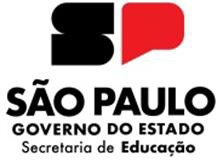 EE PROFª JOANNA DI FELIPPEEspírito Santo do Pinhal/SP FONE: (19) 3651-4987E-MAIL: e914174a@educacao.sp.gov.brEDITAL PARA PREENCHIMENTO DE UMA VAGA DE COORDENADOR DE GESTÃO PEDAGÓGICA (CGP) PARA ENSINO FUNDAMENTAL A Direção da EE “Profª Joanna Di Felippe”, município de Espírito Santo do Pinhal, Diretoria de Ensino da Região de São João da Boa Vista, no uso de suas atribuições legais e de acordo com  a  Resolução  SEDUC,  Nº  53,  de  29/06/2022,  torna  público  o presente edital de abertura do processo de atribuição e designação para o Posto de Trabalho na Função de Coordenador de Gestão Pedagógica (CGP) nesta Unidade Escolar.I – DOS REQUISITOS DE HABILITAÇÃO PARA PREENCHIMENTO DA FUNÇÃO:Ser titular de cargo ou ser docente ocupantes de função-atividade, com vínculo garantido em lei (categoria F).Contar, no mínimo com 03 anos de experiência docente na rede estadual deensino.Ser portador de licenciatura plena, preferencialmente em Pedagogia. Ter índice de frequência regular.II – PARA O DESEMPENHO DA FUNÇÃO COORDENADOR DE GESTÃO PEDAGÓGICA (CGP):DEVERÁ APRESENTAR PERFIL PROFISSIONAL QUE ATENDA AS SEGUINTES EXIGÊNCIAS:A. Conhecer as diretrizes da política educacional desta Secretaria e os projetos que vem sendo desenvolvidos;B. Possuir liderança, habilidade nas relações interpessoais e capacidade para o trabalho coletivo;C. Mostrar-se flexível às mudanças e inovações pedagógicas; D. Ter domínio dos conhecimentos básicos de informática;E. Ter disponibilidade para desenvolver ações em diferentes horários e dias dasemana, de acordo com as especificidades do posto de trabalho, bem como para ações que exijam deslocamentos eviagens.F. Cumprir carga horária de 40 horas, de acordo com a necessidade e o horário de funcionamento da unidade escolar.III – ATENDER O DISPOSTO AO ARTIGO 4º DA RESOLUÇÃO SEDUC Nº53/2022:Artigo  4º-  Constituem-se  atribuições  do  docente  designado  Coordenador  deGestão Pedagógica:I – para acompanhamento de uma única unidade escolar:a) atuar como gestor pedagógico, com competência para planejar, acompanhar e avaliar os processos de ensinar e aprender, bem como o desempenho de professores e alunos;b) orientar o trabalho dos docentes, nas reuniões pedagógicas e no horário de trabalho coletivo, de modo a apoiar e subsidiar as atividades em sala de aula, observadas as sequências didáticas de cada ano, curso e ciclo;c) ter como prioridade o planejamento, a organização e o desenvolvimento de atividades  pedagógicas,  utilizando  os  materiais  didáticos  impressos  e  osrecursos   tecnológicos,   sobretudo   os   disponibilizados   pela   Secretaria   daEducação;d) apoiar a análise de indicadores de desempenho e frequência dos estudantes para a tomada de decisões visando favorecer melhoria da aprendizagem e a continuidade dos estudos.e) coordenar as atividades necessárias à organização, ao planejamento, ao acompanhamento, à avaliação e à análise dos resultados dos estudos de reforço e de recuperação;f) decidir, juntamente com a equipe gestora e com os docentes das classes e/ou dos  componentes  curriculares,  a  conveniência  e  oportunidade  de  se promoverem  intervenções  imediatas  na  aprendizagem,  a  fim  de  sanar  asdificuldades dos alunos, mediante a aplicação de mecanismos de apoio escolar, e a formação de classes de recuperação contínua e/ou intensiva;g) orientar os professores quanto às concepções que subsidiam práticas de gestão democrática e participativa, bem como as disposições curriculares, pertinentes   às   áreas   do   conhecimento   e   componentes   curriculares   que compõem o currículo dos diferentes níveis e modalidades de ensino;h)  coordenar  a  elaboração,  o  desenvolvimento,  o  acompanhamento  e  aavaliação da proposta pedagógica, juntamente com os professores e demais gestores da unidade escolar, em consonância comos princípios de uma gestão democrática participativa e das disposições curriculares, bem como dos objetivos e metas a serem atingidos;i)  tornar  as  ações  de  coordenação  pedagógica  um  espaço  dialógico  ecolaborativo de práticas gestoras e docentes, que assegurem:1- a participação proativa de todos os professores, nas aulas de trabalho pedagógico coletivo, promovendo situações de orientação sobre práticas docentes de acompanhamento e avaliação daspropostas de trabalho programadas;2- a vivência de situações de ensino, de aprendizagem e de avaliação ajustadas aos  conteúdos  e  às  necessidades,  bem  como  às  práticas  metodológicas utilizadas pelos professores;3 – as abordagens multidisciplinares, por meio de metodologias significativas para os alunos;4 – a divulgação e o intercâmbio de práticas docentes bem sucedidas, em especial as que façam uso de recursos tecnológicos e pedagógicos disponibilizados na escola;IV – PERÍODO DE INSCRIÇÕES:Entrega de Proposta de Trabalho 04/03/2024 a 06/03/2024 (das 08h30min. às16h30min.) na Secretaria da Escola.V – APRESENTAÇÃO DA PROPOSTA DE TRABALHO CONTENDO: Identificação completa incluindo descrição sucinta de sua trajetória escolar e deformação, bem como suas experiências;Justificativas e resultados esperados, incluindo diagnostico fundamentado por meios de resultados do SARESP, ou de outras avaliações externas e MMR.Objetivos e descrições sintéticas que pretende desenvolver;Proposta de avaliação e acompanhamento do  projeto e as estratégias para garantir o seu monitoramento e execução com eficácia.VI – AVALIAÇÃO DA PROPOSTA DE TRABALHO:A Direção da Unidade Escolar irá analisar a proposta de trabalho e entrará em contato com o candidato que mais se adequar a necessidade pedagógica da Escola.VII – DAS VAGAS OFERECIDAS:• 01 vaga para Coordenador de Gestão Pedagógica (CGP) correspondente aoEnsino Fundamental • Horário de trabalho: 2ª a 6ª feira (40 horas semanais), de acordo com a necessidade e horário de funcionamento da unidade escolar.Espírito Santo do Pinhal, 28/02/2024                                           Fabiana Luz de Oliveira                                             Vice- Diretor Escolar